Take a few moments to answer the following prompts for yourself. There are no right or wrong answers. You can simply think about your response or make a note of your answers to refer back to later.I view my role in the classroom as afacilitatorexpertotherco-learnerdisciplinarian2) I view the role of the learner as beingan observera questioneran active participanta passive recipient3) The focus in the classroom should be onthe instructorthe tests or examsthe learnersthe material4) I believe learners should ask questionsafter classduring office hoursduring classnever5) I proactively reach out to learners instead of waiting for them to come to me.SometimesAlwaysRarelyNever6) I model for learners how to take notes, how to approach readings, how to study for tests etc.RarelyNeverSometimesAlways7) I provide validation and positive messaging to affirm learners are capable and that they belong.SometimesAlwaysRarelyNever8) I provide ample opportunities for regular (weekly) personalized communication, using a wide variety of communication tools.RarelyNeverSometimesAlways9) Activities are mindfully designed with opportunities to build connections between learners and/or instructor.RarelyNeverSometimesAlways10) I am intentional about addressing micro aggressions as soon as they occur.SometimesNeverRarelyAlways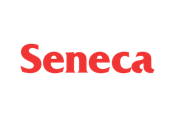 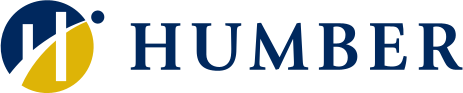 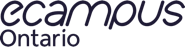 